Guidelines for public and corporate contractors Why adopt the Topten criteria?Topten is an initiative based on active web portals in different parts of the world that helps professionals, public contractors and large buyers to find the most energy-efficient products available in each country. Products are continuously selected and updated according to their energy efficiency and environmental performance. This is independent of manufacturers.All washing machines shown on www.topten.pe meet the criteria contained in these guidelines. Therefore, buyers can use the website to check the availability and variety of products currently on the market that meet Topten's selection criteria.How much can you save?At www.topten.pe washing machines are divided into the following categories:  Taking into account the models listed in Topten and the following considerations, it is possible to achieve the savings indicated in the table below.WATER HEATERSNote: For the calculation of electricity consumption shown in the table above, it was taken into account that the average time of use of the electric water heater is 0.5 hours per day, therefore, 180 hours per year were considered. The power ratings for the 20 to 80 L topten model and 100 to 150 L topten model are 1 kW and 2 kW, respectively. The power ratings for the inefficient 20 to 80 L and 100 to 150 L models are 2 kW and 3.5 kW, respectively. This is how the information in the table was obtained. Topten models consume 50% and 43% less energy in 20L to 80L electric water heaters and 100L to 150L electric water heaters respectively; compared to inefficient models. They can achieve average savings of 90 S/. /unit in 20L to 80L water heaters and 135 S/. unit in 100L to 150L water heaters during their lifetime.ELECTRIC WATER HEATERS – RAPIDUCHASNote: For the calculation of electricity consumption shown in the table above, it was taken into account that the average time of use of the rapiducha electric water heater is 0.5 hours per day, therefore, 180 hours per year were considered. The power for the topten model of the rapiducha electric hot water heater is 5 kW and for the inefficient model of rapiducha electric hot water heater is 10 kW. This is how the information in the table was obtained.Topten models consume 50% less energy compared to inefficient models and can achieve average savings of 450 S/. /unit during their lifetime.Selection criteria for water heatersTopten peru offers users an updated list of the most efficient water heaters in the national market to reduce their energy consumption, promoting an efficient and rational use.In the website's listings, we select the domestic hot water heater models with the lowest consumption and highest energy efficiency, according to the manufacturer's technical data sheet and based on the selection criteria of the Peruvian technical regulations.How to read our tables?The list of selected products is sorted in order to show the most efficient models, however, the user can modify this order by placing his preferences in the filter menu at the top.Although there are differences in the energy consumption of the products, all the equipment in the Topten lists are efficient.Detail of table columnsModel: Commercial name of the product.Brand: Brand that markets the product.Efficiency class: Justified on the basis of its power (kW).Energy consumption (kWh/L): Energy consumption in kilowatt hours per liter of water consumed.Water consumption (l/cycle): The nominal water flow rate of the appliance, in liters/minute.Nominal power (kW): Nominal appliance power kW.Energy cost: Estimated cost of energy used by the appliance over 15 years (estimated useful life of the appliance).Energy Efficiency ClassificationThe energy efficiency classification or power class is represented by a letter, according to the nominal power of the domestic hot water heater, it will be determined according to the following Table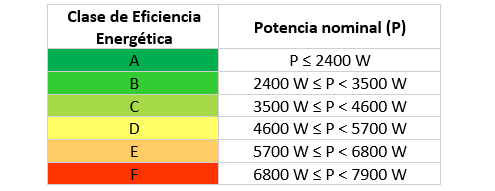 Advice and support For further assistance in using the information presented, please contact the Topten national team (find links at www.topten.pe).Water heatersUPDATE: April  2021                                                                                          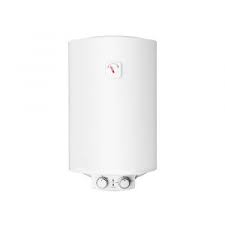 WATER HEATERSWater heaters – electricWater heaters – electric “rapiducha” ConsiderationsLifetime: 15 añosConsiderationsElectricity cost: 0.5 S/./kW.hTopten Model: Electric water heater 20L - 80 LInefficient model Electric water heater 20L - 80 LInefficient model Electric water heater 20L - 80 LTopten Model: Electric water heater 100 - 150 LTopten Model: Electric water heater 100 - 150 LInefficient model Electric water heater 100 - 150 LEnergy classAB, C y DB, C y DAAB, C y DEnergy consumption180 kWh/year360 kWh/year360 kWh/year360 kWh/year360 kWh/year630 kWh/yearWater consumptionS/. 90S/. 180S/. 180S/. 180S/. 180S/. 315Electricity cost in 15 years S/. 90/ unit S/. 90/ unit50% energía / unit 50% energía / unit S/. 135 / unit43% energía / unit Topten Model: Electric water heater rapiduchasTopten Model: Electric water heater rapiduchasInefficient model Electric water heater rapiduchasInefficient model Electric water heater rapiduchasEnergy classEnergy classA y BA y BC y DC y DEnergy consumptionEnergy consumption900 kWh/year900 kWh/year1800 kWh/year1800 kWh/yearWater consumptionWater consumptionS/. 450S/. 450S/. 900S/. 900Electricity cost in 15 years S/. 450 / unit S/. 450 / unit50% energy/ unit50% energy/ unit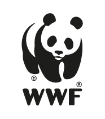 The elaboration of these procurement guidelines has been supported by funding from WWF Switzerland. The sole responsibility for the content of the Topten procurement guidelines lies with the authors. 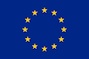 Topten ACT has received funding from the European Union's Horizon 2020 research and innovation programme under grant agreement nº649647. The sole responsibility for the content of the Topten Pro procurement guidelines lies with the authors. It does not necessarily reflect the opinion of the European Union. Neither EASME, nor European Commission and project partners are responsible for any use that may be made of the information contained therein.